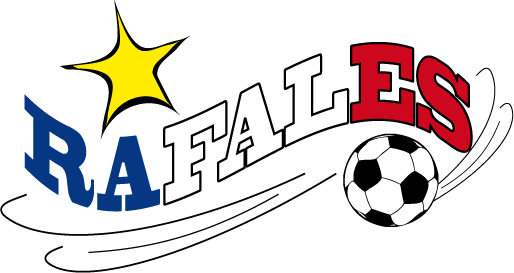 Formulaire d’inscriptionMunicipalité : _____________Nom du responsable local : _______________Téléphone(s) : ________________   Courriel : __________________Cellulaire _________________Retournez par courriel à : 
bonaventure@soccerbdc.comAvant le vendredi 27 juillet 2016.ÂgeNoms des équipesEntraîneursCouleurU10FU10FU10MU10MU12FU12MU12MU14FU14MU15FArbitre :Arbitre :Arbitre :Arbitre :Arbitre :Arbitre :Arbitre :Arbitre :Arbitre :Arbitre :Arbitre :Arbitre :